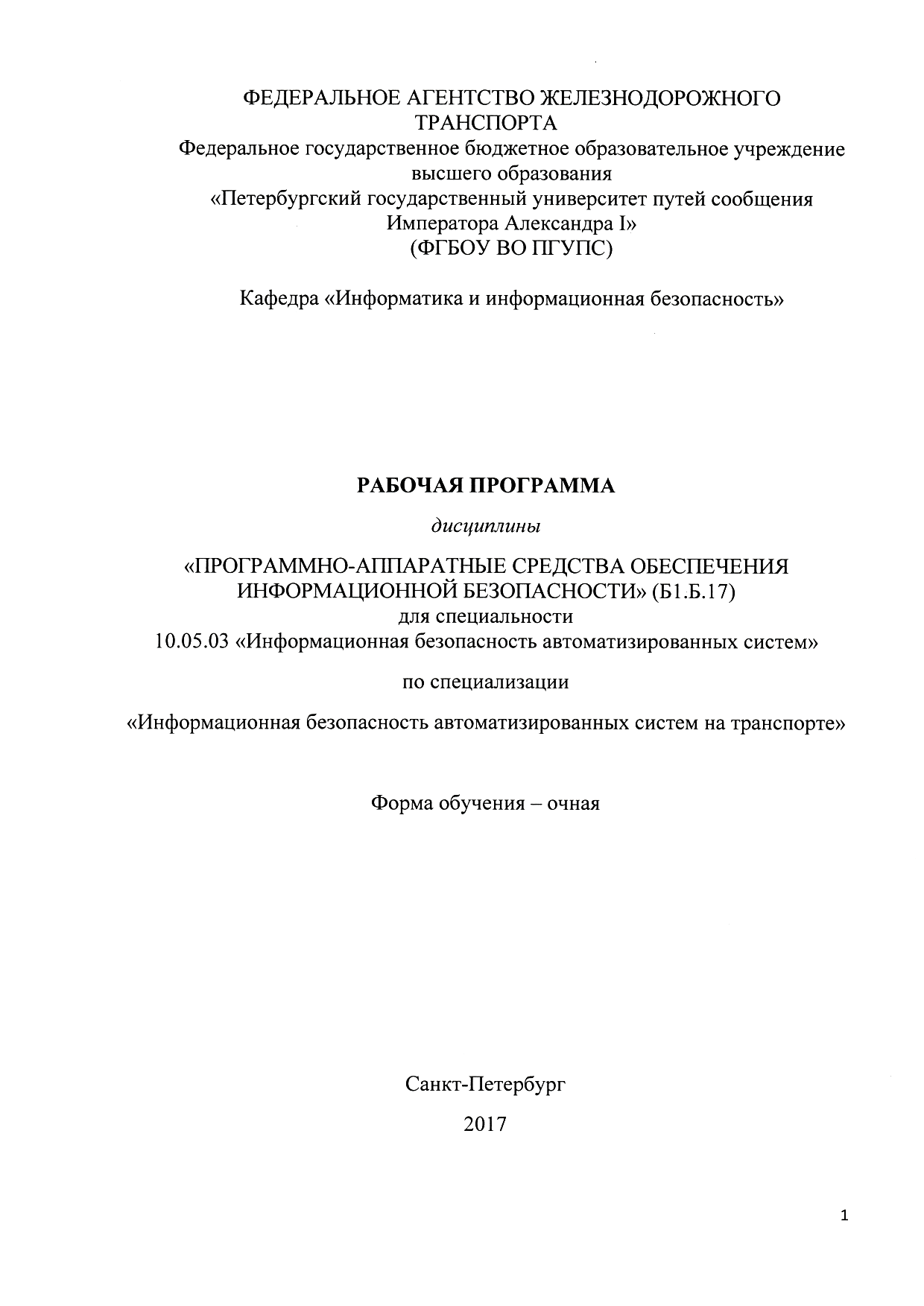 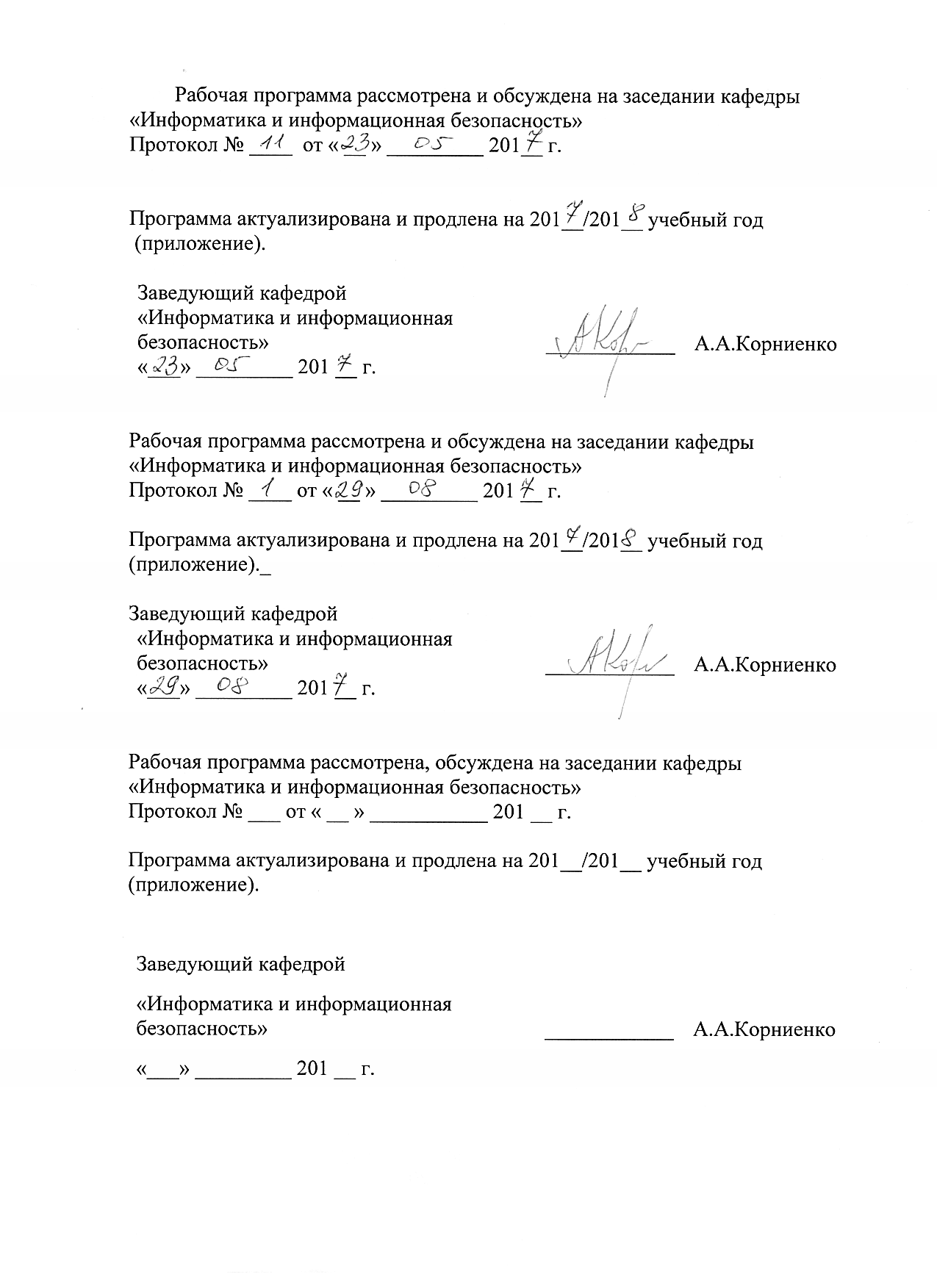 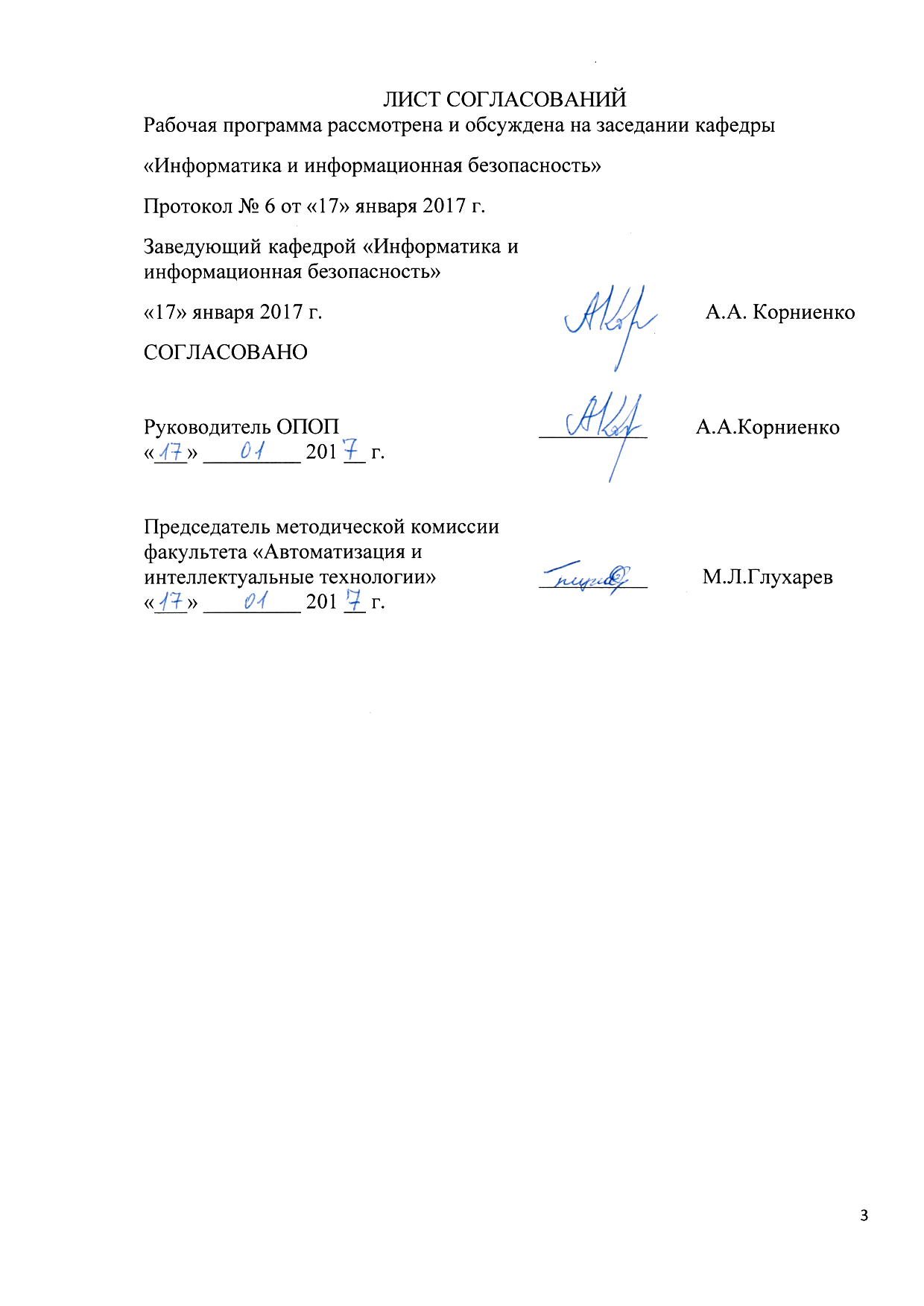 1. Цели и задачи дисциплиныРабочая программа составлена в соответствии с ФГОС ВО, утвержденным «01» декабря 2016 г., приказ № 1509 по направлению 10.05.03 «Информационная безопасность автоматизированных систем», по дисциплине «Программно-аппаратные средства обеспечения информационной безопасности».Цель изучения дисциплины «Программно-аппаратные средства обеспечения информационной безопасности» состоит в изучении основных принципов создания программно-аппаратных средств обеспечения информационной безопасности, концепции диспетчера доступа; программно-аппаратных средств, реализующих отдельные функциональные требования по защите, их принципов действия и технологических особенностей, взаимодействия с общесистемными компонентами вычислительных систем; методов и средств ограничения доступа к компонентам вычислительных систем; методов и средств привязки программного обеспечения к аппаратному окружению и физическим носителям; методов и средств хранения ключевой информации; защиты программ от изучения, способов встраивания средств защиты в программное обеспечение; защиты от разрушающих программных воздействий, защиты программ от изменения и контроль целостности, построения изолированной программной среды; задач и технологии сертификации программно-аппаратных средств на соответствие требованиям информационной безопасности; основных категории требований к программной и программно-аппаратной реализации средств обеспечения информационной безопасности; программно-аппаратных средств защиты информации в сетях передачи данных..Для достижения поставленной цели решаются следующие задачи:Знакомство с основами создания программно-аппаратных средств обеспечения информационной безопасности;Изучение концепций построения диспетчеров доступа;Изучение взаимодействия программно-аппаратных средств обеспечения информационной безопасности с общесистемными компонентами вычислительных систем;Изучение методов и средств ограничения доступа к компонентам вычислительных систем.2. Перечень планируемых результатов обучения по дисциплине, соотнесенных с планируемыми результатами освоения основной профессиональной образовательной программыПланируемыми результатами обучения по дисциплине являются: приобретение знаний, умений, навыков и опыта деятельности в области производства и эксплуатации программно-аппаратных средств обеспечения информационной безопасности.В результате освоения дисциплины обучающийся должен:ЗНАТЬ:основные принципы создания программно-аппаратных средств обеспечения информационной безопасности; концепции построения диспетчера доступа; методы и средства ограничения доступа к компонентам вычислительных систем;методы и средства привязки программного обеспечения к аппаратному окружению и физическим носителям;методы и средства хранения ключевой информации;способы встраивания средств защиты в программное обеспечение;основные категории требований к программной и программно-аппаратной реализации средств обеспечения информационной безопасности.УМЕТЬ:использовать на практике, основные, представленные на рынке, аппаратно-программные средства обеспечения информационной безопасности;выполнять привязку программного обеспечения системы защиты информации к аппаратному окружению и физическим носителям;использоватьтехническую документацию для корректной и непротиворечивой настройки механизмов безопасности программно-аппаратных средств обеспечения информационной безопасности;использовать средства хранения ключевой информации и способы встраивания аппаратных компонентов средств защиты в программное обеспечение;оценивать эффективность и надежность функционирования программно-аппаратных средств обеспечения информационной безопасности;выявлять уязвимости защиты программно-аппаратных средств обеспечения информационной безопасности и предотвращать их использование для взлома защиты;разрабатывать предложения по совершенствованиюприменения программно-аппаратных средств обеспечения информационной безопасности на предприятии.ВЛАДЕТЬ:навыками администрирования программно-аппаратных средств обеспечения информационной безопасности в автоматизированных и информационно-управляющих системах на транспорте; профессиональной терминологией в области программно-аппаратных средств обеспечения информационной безопасности;навыками корректного использования программно-аппаратных средств обеспечения информационной безопасности.Приобретенные знания, умения, навыки и/или опыт деятельности, характеризующие формирование компетенций, осваиваемые в данной дисциплине, позволяют решать профессиональные задачи, приведенные в соответствующем перечне по видам профессиональной деятельности в п. 2.4 основной профессиональной образовательной программы (ОПОП). Изучение дисциплины направлено на формирование следующих общепрофессиональных компетенций (ОПК):способности к освоению новых образцов программных, технических средств и информационных технологий(ОПК-8).Изучение дисциплины направлено на формирование следующих профессиональных компетенций (ПК), соответствующих виду профессиональной деятельности, на который ориентирована программа специалитета:научно-исследовательская деятельность:способности проводить анализ, предлагать и обосновывать выбор решений по обеспечению эффективного применения автоматизированных систем в сфере профессиональной деятельности (ПК-6);эксплуатационная деятельность:способности администрировать подсистему информационной безопасности автоматизированной системы (ПК-26).Область профессиональной деятельности обучающихся, освоивших данную дисциплину, приведена в п. 2.1 ОПОП.Объекты профессиональной деятельности обучающихся, освоивших данную дисциплину, приведены в п. 2.2 ОПОП.3. Место дисциплины в структуре основной образовательной программыДисциплина «Программно-аппаратные средства информационной безопасности» (Б1.Б.17) относится к базовой части профессионального цикла и является обязательной дисциплиной.4. Объем дисциплины и виды учебной работы5. Содержание и структура дисциплины5.1 Содержание дисциплины5.2 Разделы дисциплины и виды занятий6. Перечень учебно-методического обеспечения для самостоятельной работы обучающихся по дисциплине7. Фонд оценочных средств для проведения текущего контроля успеваемости и промежуточной аттестации обучающихся по дисциплинеФонд оценочных средств по дисциплине «Программно-аппаратные средства обеспечения информационной безопасности» является неотъемлемой частью рабочей программы и представлен отдельным документом, рассмотренным на заседании кафедры «Информатика и информационная безопасность» и утвержденным заведующим кафедрой.8. Перечень основной и дополнительной учебной литературы, нормативно-правовой документации и других изданий, необходимых для освоения дисциплины8.1 Перечень основной учебной литературы, необходимой для освоения дисциплиныИнформационная безопасность и защита информации на железнодорожном транспорте: в 2 ч.: / под ред. А. А. Корниенко. – Ч. 2: Программно-аппаратные средства обеспечения информационной безопасности на железнодорожном транспорте. 	М.: Учебно-методический центр по образованию на железнодорожном транспорте, 2014. 448 с.8.2 Перечень дополнительной учебной литературы, необходимой для освоения дисциплиныА.А. Корниенко, С. Е. Ададуров, А.П. Глухов	. Информационная безопасность и защита информации на железнодорожном транспорте: в 2 ч.: / под ред. А. А. Корниенко. – Ч. 1: Методология и система обеспечения информационной безопасности на железнодорожном транспорте.	М.: Учебно-методический центр по образованию на железнодорожном транспорте, 2014. 440 с.Технические средства и методы защиты информации : учебное пособие / под ред. А. П. Зайцева и А. А. Шелупанова. - [4-е изд., испр. и доп.]. - Москва : Горячая линия - Телеком, 2012. - 615 с.Технические средства и методы защиты информации : учебник / А. П. Зайцев, Р. В. Мещеряков, А. А. Шелупанов. - 7-е изд. - Москва : Горячая линия - Телеком, 2012. - 442 с.8.3 Перечень нормативно-правовой документации, необходимой для освоения дисциплиныРД Гостехкомиссии: Средства вычислительной техники. Защита от НСД к информации. Показатели защищенности от НСД к информации. – М.:1992 г.РД Гостехкомиссии: Автоматизированные системы. Защита от НСД к информации. Классификация автоматизированных систем и требования по защите информации. – М.:1992 г.9. Перечень ресурсов информационно-телекоммуникационной сети «Интернет», необходимых для освоения дисциплины1. Личный кабинет обучающегося и электронная информационно-образовательная среда [Электронный ресурс]. – Режим доступа: http://sdo.pgups.ru/ (для доступа к полнотекстовым документам требуется авторизация).2. Научно-техническая библиотека университета [Электронный ресурс]. – Режим доступа: http://library.pgups.ru/ (свободный доступ).3. Гарант Информационно-правовой портал [Электронный ресурс] – Режим доступа: http://www.garant.ru.10. Методические указания для обучающихся по освоению дисциплиныПорядок изучения дисциплины следующий:Освоение разделов дисциплины«Программно-аппаратные средства обеспечения информационной безопасности» производится в порядке, приведенном в разделе 5 «Содержание и структура дисциплины». Обучающийся должен освоить все разделы дисциплины с помощью учебно-методического обеспечения, приведенного в разделах 6, 8 и 9 рабочей программы. Для формирования компетенций обучающийся должен представить выполненные типовые контрольные задания или иные материалы, необходимые для оценки знаний, умений, навыков и (или) опыта деятельности, предусмотренные текущим контролем (см. фонд оценочных средств по дисциплине).По итогам текущего контроля по дисциплине, обучающийся должен пройти промежуточную аттестацию (см. фонд оценочных средств по дисциплине).11. Перечень информационных технологий, используемых при осуществлении образовательного процесса по дисциплине, включая перечень программного обеспечения и информационных справочных системПеречень информационных технологий, используемых при осуществлении образовательного процесса по дисциплине:персональные компьютеры, локальная вычислительная сеть кафедры, проектор;методы обучения с использованием информационных технологий:  компьютерный лабораторный практикум, демонстрация мультимедийных материалов;Интернет-сервисы и электронные ресурсы: сайты, перечисленные в разделе 9 рабочей программы; электронные учебно-методические материалы, доступные через личный кабинет обучающегося на сайте sdo.pgups.ru; на выбор обучающегося – поисковые системы, профессиональные, тематические чаты и форумы, системы аудио и видео конференций, онлайн-энциклопедии и справочники.Кафедра обеспечена необходимым комплектом лицензионного программного обеспечения:операционная система Windows, MS Office, Антивирус Касперский.12. Описание материально-технической базы, необходимой для осуществления образовательного процесса по дисциплинеМатериально-техническая база обеспечивает проведение всех видов учебных занятий, предусмотренных учебным планом по данной специальности, и соответствует действующим санитарным и противопожарным нормам и правилам.Она содержит специальные помещения, укомплектованных специализированной учебной мебелью и техническими средствами обучения, служащими для представления учебной информации большой аудитории.Материально-техническая база дисциплины включает:помещения для проведения лекционных занятий, укомплектованные наборами демонстрационного оборудования (стационарными или переносными персональными компьютерами, настенными или переносными экранами, мультимедийными проекторами с дистанционным управлением и другими информационно-демонстрационными средствами) и учебно-наглядными пособиями (презентациями), обеспечивающими тематические иллюстрации в соответствии с рабочей программой дисциплины;лабораторию программно-аппаратных средств обеспечения информационной безопасности (ауд. 2-105), оснащенную программно-аппаратными средствами защиты информации в соответствии с требованиями ФГОС ВО; лаборатория также оборудована современной вычислительной техникой, комплектом проекционного оборудования для преподавателя;помещения для выполнения курсовой работы, оснащенные рабочими местами на базе вычислительной техники с установленным офисным пакетом и набором необходимых для выполнения индивидуального задания программных средств (см. раздел 11), а также комплектом оборудования для печати;помещения для самостоятельной работы обучающихся, оснащенные компьютерной техникой с возможностью подключения к сети «Интернет» и обеспечением доступа в электронную информационно-образовательную среду организации;помещения для проведения групповых и индивидуальных консультаций, укомплектованные рабочими местами на базе вычислительной техники с установленным офисным пакетом и набором необходимых программных средств (см. раздел 11);помещения для проведения текущего контроля и промежуточной аттестации.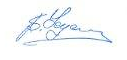 Вид учебной работыВсего часовСеместрСеместрВид учебной работыВсего часовVIIVIIIКонтактная работа (по видам учебных занятий)В том числе:лекции (Л)практические занятия (ПЗ)лабораторные работы (ЛР)9036183636181854181818Самостоятельная работа (СРС) (всего)543618Контроль3636Форма контроля знанийЭ,ЗЭЗОбщая трудоемкость: час / з.е.180/5108/372/2№ п/пНаименование раздела дисциплиныСодержание раздела1Архитектура систем защиты информации Требования к защите компьютерной информацииАнализ защищенности современных ОСПодходы к проектированию СЗИОценивание эффективности СЗИ при их проектированииПроектирование СЗИСистемный подход к проектированию систем защитыАрхитектура СЗИОсобенности архитектуры сетевой СЗИАнализ эффективности СЗИ2Авторизация и управление доступом Авторизация и ее задачиДобавочные механизмы парольной защитыКлассификация объектов и субъектов доступа3Модели управления доступом Канонические модели управления доступомРеализация моделей доступа.Общие положения по реализации управления доступомОсобенности настройки механизмов управления доступомСубъект доступа «Процесс»Особенности разграничения доступа к разным ресурсамЛокализация прав доступа и практические примеры управления доступомОсобенности использования субъекта «процесс» и организация замкнутой программной средыФормальная модель диспетчера доступа4Реализация механизмов защиты Моделирование рабочей станции без системы защитыМоделирование рабочей станции с системой защитыВлияние добавочных средств на загрузку вычислительной системыМеханизм контроля целостностиИспользование аппаратных средств защитыПротиводействие переводу программного обеспечения СЗИ в пассивное состояние№ п/пНаименование раздела дисциплиныЛПЗЛРСРС1234561Архитектура систем защиты информации 12-12142Авторизация и управление доступом 6-6133Модели управления доступом 8-18134Реализация механизмов защиты 1018-14ИтогоИтого36183654№ п/пНаименование раздела Перечень учебно-методического обеспечения1Архитектура систем защиты информации Информационная безопасность и защита информации на железнодорожном транспорте: в 2 ч.: / под ред. А. А. Корниенко. – Ч. 2: Программно-аппаратные средства обеспечения информационной безопасности на железнодорожном транспорте. М.: Учебно-методический центр по образованию на железнодорожном транспорте, 2014. 448 с.РД Гостехкомиссии: Средства вычислительной техники. Защита от НСД к информации. Показатели защищенности от НСД к информации. – М.:1992.РД Гостехкомиссии: Автоматизированные системы. Защита от НСД к информации. Классификация автоматизированных систем и требования по защите информации. – М.:1992.2Авторизация и управление доступом Информационная безопасность и защита информации на железнодорожном транспорте: в 2 ч.: / под ред. А. А. Корниенко. – Ч. 2: Программно-аппаратные средства обеспечения информационной безопасности на железнодорожном транспорте. М.: Учебно-методический центр по образованию на железнодорожном транспорте, 2014. 448 с.РД Гостехкомиссии: Автоматизированные системы. Защита от НСД к информации. Классификация автоматизированных систем и требования по защите информации. – М.:1992.3Модели управления доступом Информационная безопасность и защита информации на железнодорожном транспорте: в 2 ч.: / под ред. А. А. Корниенко. – Ч. 2: Программно-аппаратные средства обеспечения информационной безопасности на железнодорожном транспорте. М.: Учебно-методический центр по образованию на железнодорожном транспорте, 2014. 448 с.РД Гостехкомиссии: Автоматизированные системы. Защита от НСД к информации. Классификация автоматизированных систем и требования по защите информации. – М.:1992.4Реализация механизмов защиты Информационная безопасность и защита информации на железнодорожном транспорте: в 2 ч.: / под ред. А. А. Корниенко. – Ч. 2: Программно-аппаратные средства обеспечения информационной безопасности на железнодорожном транспорте. М.: Учебно-методический центр по образованию на железнодорожном транспорте, 2014. 448 с.РД Гостехкомиссии: Средства вычислительной техники. Защита от НСД к информации. Показатели защищенности от НСД к информации. – М.:1992.РД Гостехкомиссии: Автоматизированные системы. Защита от НСД к информации. Классификация автоматизированных систем и требования по защите информации. – М.:1992.Разработчик программы, профессор____________В.Н. Кустов 